Lakeside Charter Academy, in partnership with parents, will cultivate engaged learners through scholarship, leadership, and citizenship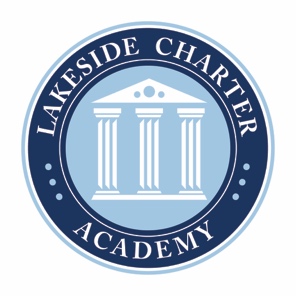 Agenda: Lakeside Charter AcademyFebruary 24, 2022 Regular MeetingBoard of Directors MeetingLocation: Conference Call 202.926.1041; 555810	February 24, 2022, | 4PM ESTCall to OrderReading of Conflict of Interest StatementApproval of January 27 Minutes*Reports – Principal report, Marketing, enrollment update, Charter School Capital, Mask Policy*Business ManagerRenewal UpdateAmended Budget*Board Elections discussionsBoard Committees discussionsBoard nominations policy*Resignations/Terminations*Adjourn* Requires Board Action